ПОЯСНИТЕЛЬНАЯ ЗАПИСКА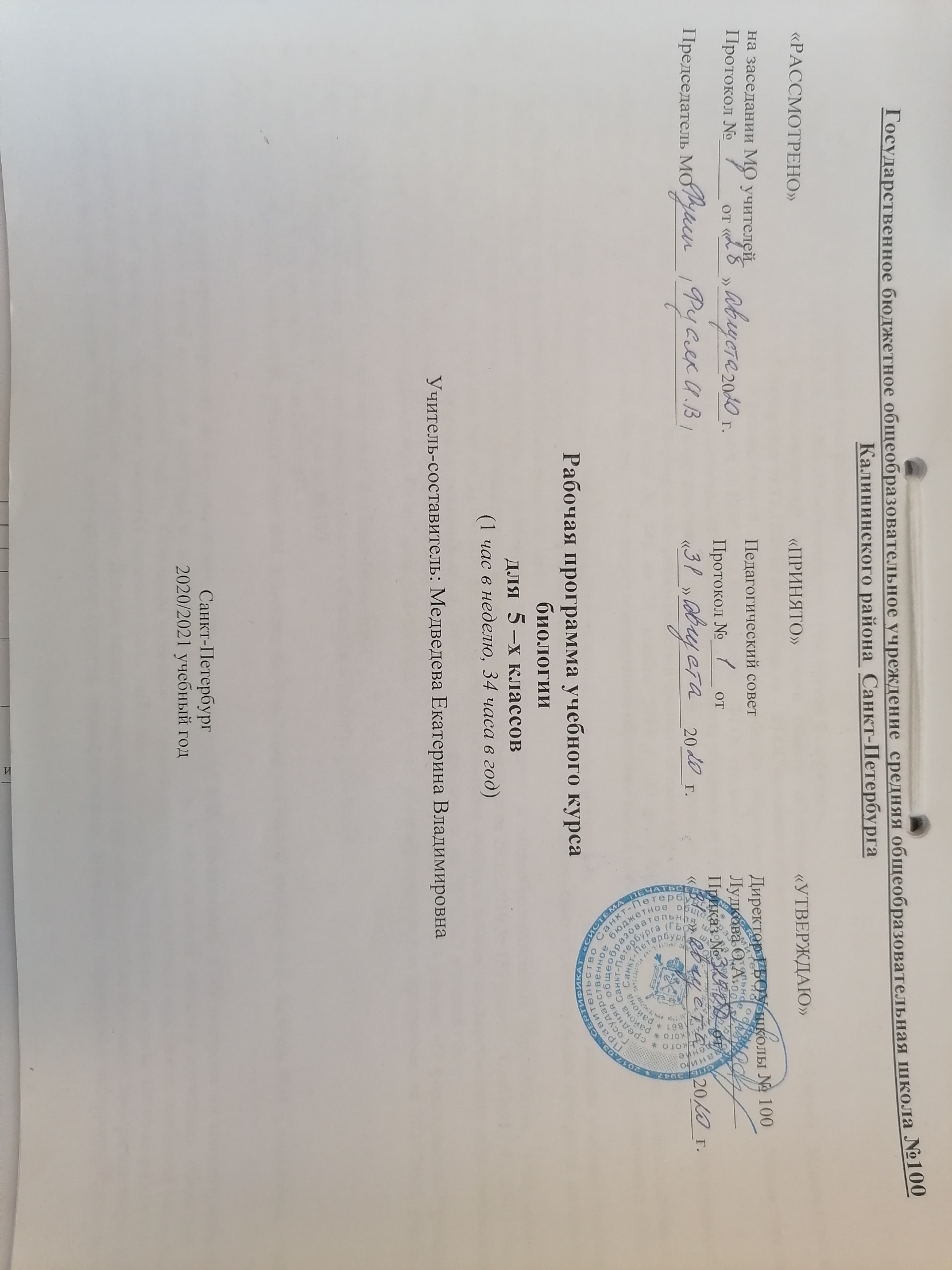 Основания для разработки рабочей программы:Федеральный Закон от 29.12.2012 № 273-ФЗ «Об образовании в Российской Федерации»;Федеральный государственный образовательный стандарт основного общего образования, утвержденного приказом Министерства образования и науки Российской Федерации от 17.12.2010 № 1897 (далее – ФГОС основного общего образования);Федеральный государственный образовательный стандарт среднего общего образования, утвержденного приказом Министерства образования и науки Российской Федерации от 17.05.2012 № 413 (далее – ФГОС среднего общего образования);Федеральный базисный учебный план, утвержденный приказом Министерства образования РФ от 09.03.2004 № 1312;Приказ МО РФ «Порядок организации и осуществления образовательной деятельности по основным общеобразовательным программам – образовательным программам начального общего, основного общего и среднего общего образования» от 30.08.2013 № 1015;Приказ Министерства просвещения России № 345 от 28 декабря 2018 г. «О федеральном перечне учебников, рекомендуемых к использованию при реализации имеющих государственную аккредитацию образовательных программ начального общего, основного общего, среднего общего образования»;Приказ Министерства образования и науки РФ от 09.06.2016 № 699 «О перечне организаций, осуществляющих выпуск учебных пособий, которые допускаются к использованию при реализации имеющих государственную аккредитацию образовательных программ начального общего, основного общего, среднего общего образования»;Санитарно-эпидемиологические требования к условиям и организации обучения в общеобразовательных учреждениях, утвержденных постановлением Главного государственного санитарного врача Российской Федерации от 29.12.2010 № 189 (далее – СанПиН 2.4.2.2821-10);Распоряжение Комитета по образованию от 21.04.2020 № 1011-р «О формировании учебных планов государственных образовательных учреждений Санкт-Петербурга, реализующих основные общеобразовательные программы, на 2020/2021 учебный год»;Инструктивно-методическим Письмом Комитета по образованию от 23.04.2020 № 03-28-3775/20-0-0 письма «О формировании учебных планов образовательных организаций Санкт-Петербурга, реализующих основные общеобразовательные программы, на 2020/2021 учебный год»;Устав ГБОУ школы № 100 Калининского района Санкт-Петербурга.Основная образовательная программа начального общего образования ГБОУ школы № 100Положение о рабочей программе ГБОУ школы № 100Учебный план ГБОУ школа № 100 на 2020/2021 гг.Рабочая программа к линии УМК под редакцией В.И. Сивоглазова. Учебно-методическое пособие /Н.В. Бабичев В.И. Сивоглазов. – М. : Дрофа, 2019Рабочая программа ориентирована на использование УМК под редакцией В.И. Сивоглазова. УМК построен по концентрическому принципу. Учебники линии содержат материал о хозяйственном, экологическом и медицинском значении изучаемых объектов, что обеспечивает практико-ориентированный подход. Основным отличием и существенным преимуществом комплекта, особенно важным на современном этапе развития образования, является наполненность учебников ссылками на электронные ресурсы, которые размещены на интернет-ресурсах корпорации «Российский учебник». Данные электронные ресурсы представляют собой огромную информационную базу, содержащую рисунки, фотографии, схемы, анимированные сюжеты, видеофрагменты, 3D-модели, виртуальные экскурсии, практические работы, интерактивные задания, тесты, кроссворды и другие объекты. Наличие такой электронной базы позволяет выстраивать индивидуальные образовательные маршруты, работать с учащимися любого уровня подготовки.Цели изучения биологии: познакомить учащихся с основными понятиями и закономерностями науки биологии;• систематизировать знания учащихся об объектах живой природы, которые были получены ими при изучении основ естественно – научных знаний в начальной школе;• начать формирование представлений о методах научного познания природы, элементарных умений, связанных с выполнением учебного исследования;• развивать у учащихся устойчивый интерес к естественно - научным знаниям;• начать формирование основ гигиенических, экологических знаний, ценностного отношения к природе и человеку.Общая характеристика предмета Образовательная дисциплина «Биология» - одна из основных базовых в структуре содержания основного общего и среднего общего образования, неотъемлемая составная часть естественнонаучного образования на всех ступенях обучения.Описание места учебного предмета в учебном плане.  Программа рассчитана на 34 учебных часа,  включая количество часов для проведения лабораторных работ  – 13 ч, практических – 1 ч, уроков повторения и обобщения изученного материала – 3  ч Технологии обучения и формы урока. Программа направлена на формирование личностных,  метапредметных и предметных результатов, реализацию системно- деятельностного подхода в организации образовательного процесса как отражение требований ФГОС. Предпочтительными формами организации учебного процесса являются: лекции, практикумы, лабораторные работы, демонстрации. На уроках используются технологии обучения, направленные на развитие универсальных учебных действий: технология развития критического мышления, информационно – коммуникационная технология; проектная технология, технология развивающего обучения, здоровьесберегающие технологии, игровые технологии, групповые технологии, традиционные технологии (классно-урочная система).Преобладающими формами текущего контроля знаний, умений, навыков учащихся являются: тест, контрольная работа, самостоятельная работа, проверочная работа, зачет, лабораторная работа, защита реферата.Планируемые результаты изучения учебного предмета.Обучение биологии в 5 классе должно быть направлено на достижение обучающимися следующих личностных результатов:освоение основных принципов и правил отношения к живой природе, основ здорового образа жизни;реализация установок здорового образа жизни;сформированность познавательных интересов и мотивов, направленных на изучение живой природы; анализировать, сравнивать, делать выводы и др.; эстетического отношения к живым объектам.Метапредметными результатами освоения учениками 5 класса программы по биологии являются:овладение составляющими исследовательской и проектной деятельности, включая умения видеть проблему, ставить вопросы, давать определения, понятия, наблюдать, проводить эксперименты, делать выводы.умение работать с разными источниками биологической информации (в тексте учебника, биологический словарях и справочниках), анализировать и оценивать информацию.способность выбирать целевые и смысловые установки в своих действиях и поступках по отношению к живой природе, здоровью.умение использовать речевые средства для дискуссии, сравнивать разные точки зрения, отстаивать свою позицию.Предметными результатами освоения учениками 5 класса программы по биологии являются:Выпускник научится:выделять существенные признаки биологических объектов (клеток и организмов растений, животных, грибов, бактерий) и процессов, характерных для живых организмов;аргументировать, приводить доказательства родства различных таксонов растений, животных, грибов и бактерий;аргументировать, приводить доказательства различий растений, животных, грибов и бактерий;раскрывать роль биологии в практической деятельности людей; роль различных организмов в жизни человека;объяснять общность происхождения и эволюции систематических групп растений и животных на примерах сопоставления биологических объектов;выявлять примеры и раскрывать сущность приспособленности организмов к среде обитания;различать по внешнему виду, схемам и описаниям реальные биологические объекты или их изображения, выявлять отличительные признаки биологических объектов;сравнивать биологические объекты (растения, животные, бактерии, грибы), процессы жизнедеятельности; делать выводы и умозаключения на основе сравнения;устанавливать взаимосвязи между особенностями строения и функциями клеток и тканей, органов и систем органов;использовать методы биологической науки: наблюдать и описывать биологические объекты и процессы; ставить биологические эксперименты и объяснять их результаты;знать и аргументировать основные правила поведения в природе;анализировать и оценивать последствия деятельности человека в природе;описывать и использовать приемы выращивания и размножения культурных растений и домашних животных, ухода за ними;знать и соблюдать правила работы в кабинете биологии.Выпускник получит возможность научиться:находить информацию о растениях, животных грибах и бактерияхв научно-популярной литературе, биологических словарях, справочниках, Интернет ресурсе, анализировать и оценивать ее, переводить из одной формы в другую;основам исследовательской и проектной деятельности по изучению организмов различных царств живой природы, включая умения формулировать задачи, представлять работу на защиту и защищать ее.использовать приемы оказания первой помощи при отравлении ядовитыми грибами, ядовитыми растениями, укусах животных; работы с определителями растений; размножения и выращивания культурных растений, уходом за домашними животными;ориентироваться в системе моральных норм и ценностей по отношению к объектам живой природы (признание высокой ценности жизни во всех ее проявлениях, экологическое сознание, эмоционально-ценностное отношение к объектам живой природы);осознанно использовать знания основных правил поведения в природе; выбирать целевые и смысловые установки в своих действиях и поступках по отношению к живой природе; создавать собственные письменные и устные сообщения о растениях, животных, бактерия и грибах на основе нескольких источников информации, сопровождать выступление презентацией, учитывая особенности аудитории сверстников;работать в группе сверстников при решении познавательных задач связанных с изучением особенностей строения и жизнедеятельности растений, животных, грибов и бактерий, планировать совместную деятельность, учитывать мнение окружающих и адекватно оценивать собственный вклад в деятельность группы. СОДЕРЖАНИЕ ПРЕДМЕТА БИОЛОГИЯ   5 КЛАССАВведение.  Биология - наука о живой природе.        (6 часов)Биология - наука о живой природе. Методы изучения биологии. Разнообразие живой природы. Царства живой природы. Среды обитания (водная, наземно-воздушная, почвенная, организменная). Экологические факторы. Связь организмов со средой обитания. Взаимосвязь организмов в природе. Влияние деятельности человека на природу, её охрана.Раздел 1. Строение организма (9 часов)Что такое живой организм. Клетка и её строение: оболочка, цитоплазма, ядро, вакуоли, пластиды. Химический состав клетки. Жизнедеятельность клетки. Ткани растений. Ткани животных. Органы растений. Системы органов животных. Организм – биологическая система.Раздел 2. Многообразие живых организмов (15 часов)Как развивалась жизнь на Земле. Бактерии, их роль в природе и жизни человека. Строение и жизнедеятельность бактерий. Размножение бактерий. Разнообразие бактерий, их распространение в природе.Грибы. Общая характеристика грибов, их строение и жизнедеятельность. Шляпочные грибы. Грибы - паразиты. Дрожжи, плесневые грибы.          Царство растений. Ботаника - наука о растениях. Общая характеристика растительного царства. Многообразие растений, их связь со средой обитания. Роль в биосфере.Водоросли. Многообразие водорослей. Среда обитания водорослей. Строение одноклеточных и многоклеточных водорослей. Роль водорослей в природе и жизни человека, охрана водорослей.Мхи. Многообразие мхов. Среда обитания. Строение мхов, их значение.Папоротники, хвощи, плауны, их строение, многообразие, среда обитания и роль в природе и жизни человека, их охрана.Голосеменные, их строение и разнообразие. Среда обитания. Распространение голосеменных, значение в природе и жизни человека, их охрана.Основные этапы развития растений на Земле. Значение и охрана растений.Обобщение курса, повторение (4 часа)ПОУРОЧНО-ТЕМАТИЧЕСКОЕ ПЛАНИРОВАНИЕ ДЛЯ  5  КЛАССА (34 ЧАСА, 1 ЧАС В НЕДЕЛЮ)УЧЕБНО-МЕТОДИЧЕСКОЕ И МАТЕРИАЛЬНО-ТЕХНИЧЕСКОЕ ОБЕСПЕЧЕНИЕ ОБРАЗОВАТЕЛЬНОГО ПРОЦЕССА1.  Сивоглазов В.И. ,Плешаков А.А. Биология. 5 класс: Учебник для общеобразовательных учреждений. М.: Дрофа, 2019. 2.  Программа основного общего образования по биологии5—9 классы. Концентрический курс. Биология. Введение в биологию. 5 класс. Авторы Н. И. Сонин, В. И. Сивоглазов. М:Дрофа. 2015г. 3.  Сонин Н.И. ,Плешаков А.А. Биология. Введение в биологию. 5 класс: Рабочая тетрадь (концентрический курс). М.: Дрофа, 2015г. 4.  Электронное приложение к учебнику: Сонин Н.И. ,Плешаков А.А. Биология. Введение в биологию. 5 класс (концентрический курс). М.: Дрофа, 2014. 5.  Методическое пособие к учебнику Н.И. Сонина, А.А. Плешакова  «Биология. Введение в биологию». Авторы: В.Н.Кириленкова, В.И. Сивоглазов. УМК «Сфера жизни» М.: Дрофа 6.  Мультимедийная установка, компьютер, электромагнитная доска.Интернет-поддержка курса № п/пТема (раздел) программыКоличество часовПрактиескиеЛабораторные1Введение.612Строение организма963Многообразие живых организмов16164Обобщение, повторение3Всего:34113№  урокаТема урокаВиды деятельности учащихсяПрактикаФормы контроляПланируемые результатыПланируемые результатыПланируемые результатыДата по плануДата по факту№  урокаТема урокаВиды деятельности учащихсяПрактикаФормы контроляЛичностныеМетапредметныеПредметныеДата по плануДата по фактуТЕМА «ВВЕДЕНИЕ»  6 часовТЕМА «ВВЕДЕНИЕ»  6 часовТЕМА «ВВЕДЕНИЕ»  6 часовТЕМА «ВВЕДЕНИЕ»  6 часовТЕМА «ВВЕДЕНИЕ»  6 часовТЕМА «ВВЕДЕНИЕ»  6 часовТЕМА «ВВЕДЕНИЕ»  6 часовТЕМА «ВВЕДЕНИЕ»  6 часовТЕМА «ВВЕДЕНИЕ»  6 часовТЕМА «ВВЕДЕНИЕ»  6 часовТЕМА «ВВЕДЕНИЕ»  6 часов1Биология - наука о живой природеНаблюдение за демонстрациями учителя, анализ текста и проблемных ситуацийДемонстрация объектовФронтальная беседаФормирование познавательных интересов и мотивов, направленных на изучение живой природы; анализировать, сравнивать, делать выводы и др.; эстетического отношения к живым объектам.Умение видеть проблему, ставить вопросы, давать определения, понятия, наблюдать, проводить эксперименты, делать выводы.Раскрывать роль биологии в практической деятельности людей; роль различных организмов в жизни человека;выявлять примеры и раскрывать сущность приспособленности организмов к среде обитания;использовать методы биологической науки: наблюдать и описывать биологические объекты и процессы; ставить биологические эксперименты и объяснять их результаты;знать и соблюдать правила работы в кабинете биологии.2Методы изучения природы. Слушание объяснений учителя.  Наблюдение за демонстрациями учителя, анализ текста и проблемных ситуацийДемонстрация оборудованияФронтальный и индивидуальный опрос,выборочная проверка тетрадейФормирование познавательных интересов и мотивов, направленных на изучение живой природы; анализировать, сравнивать, делать выводы и др.; эстетического отношения к живым объектам.Умение видеть проблему, ставить вопросы, давать определения, понятия, наблюдать, проводить эксперименты, делать выводы.Раскрывать роль биологии в практической деятельности людей; роль различных организмов в жизни человека;выявлять примеры и раскрывать сущность приспособленности организмов к среде обитания;использовать методы биологической науки: наблюдать и описывать биологические объекты и процессы; ставить биологические эксперименты и объяснять их результаты;знать и соблюдать правила работы в кабинете биологии.3Разнообразие живой природы. Царства живой природы Слушают объяснения учителя. Работа с научно-популярной литературой. Анализируют таблицы и схемыДемонстрация объектовФронтальный и индивидуальный опрос,выборочная проверка тетрадейФормирование познавательных интересов и мотивов, направленных на изучение живой природы; анализировать, сравнивать, делать выводы и др.; эстетического отношения к живым объектам.Умение видеть проблему, ставить вопросы, давать определения, понятия, наблюдать, проводить эксперименты, делать выводы.Раскрывать роль биологии в практической деятельности людей; роль различных организмов в жизни человека;выявлять примеры и раскрывать сущность приспособленности организмов к среде обитания;использовать методы биологической науки: наблюдать и описывать биологические объекты и процессы; ставить биологические эксперименты и объяснять их результаты;знать и соблюдать правила работы в кабинете биологии.4Среда обитания.Экологическиефакторы Слушают объяснения учителя. Выполняют л.р.Лабораторная работа № 1 «Влияние света на рост и развитие растений»Проверка тетрадейФормирование познавательных интересов и мотивов, направленных на изучение живой природы; анализировать, сравнивать, делать выводы и др.; эстетического отношения к живым объектам.Умение видеть проблему, ставить вопросы, давать определения, понятия, наблюдать, проводить эксперименты, делать выводы.Раскрывать роль биологии в практической деятельности людей; роль различных организмов в жизни человека;выявлять примеры и раскрывать сущность приспособленности организмов к среде обитания;использовать методы биологической науки: наблюдать и описывать биологические объекты и процессы; ставить биологические эксперименты и объяснять их результаты;знать и соблюдать правила работы в кабинете биологии.5Среда обитания (водная, наземно- воздушная) Выполняют проверочную работу, слушают объяснения учителя, наблюдают за демонстрациями, анализируют текстДемонстрация приспособлений к средам жизниПроверочная работаФормирование познавательных интересов и мотивов, направленных на изучение живой природы; анализировать, сравнивать, делать выводы и др.; эстетического отношения к живым объектам.Умение видеть проблему, ставить вопросы, давать определения, понятия, наблюдать, проводить эксперименты, делать выводы.Раскрывать роль биологии в практической деятельности людей; роль различных организмов в жизни человека;выявлять примеры и раскрывать сущность приспособленности организмов к среде обитания;использовать методы биологической науки: наблюдать и описывать биологические объекты и процессы; ставить биологические эксперименты и объяснять их результаты;знать и соблюдать правила работы в кабинете биологии.6Среды обитания живых организмов(почвенная, организменная)слушают объяснения учителя, наблюдают за демонстрациями, анализируют текстДемонстрация приспособлений к средам жизниФронтальный и индивидуальный опросФормирование познавательных интересов и мотивов, направленных на изучение живой природы; анализировать, сравнивать, делать выводы и др.; эстетического отношения к живым объектам.Умение видеть проблему, ставить вопросы, давать определения, понятия, наблюдать, проводить эксперименты, делать выводы.Раскрывать роль биологии в практической деятельности людей; роль различных организмов в жизни человека;выявлять примеры и раскрывать сущность приспособленности организмов к среде обитания;использовать методы биологической науки: наблюдать и описывать биологические объекты и процессы; ставить биологические эксперименты и объяснять их результаты;знать и соблюдать правила работы в кабинете биологии.ТЕМА «Строение организма»  9 часовТЕМА «Строение организма»  9 часовТЕМА «Строение организма»  9 часовТЕМА «Строение организма»  9 часовТЕМА «Строение организма»  9 часовТЕМА «Строение организма»  9 часовТЕМА «Строение организма»  9 часовТЕМА «Строение организма»  9 часовТЕМА «Строение организма»  9 часовТЕМА «Строение организма»  9 часовТЕМА «Строение организма»  9 часов7Что такое живой организмПросмотр учебных фильмов, объясняют явлений, слушают объяснения учителяДемонстрация объектовФронтальный опрососвоение основных принципов и правил отношения к живой природесформированность познавательных интересов и мотивов, направленных на изучение живой природы; анализировать, сравнивать, делать выводы и др.; эстетического отношения к живым объектам.овладение составляющими исследовательской и проектной деятельности, включая умения видеть проблему, ставить вопросы, давать определения, понятия, наблюдать, проводить эксперименты, делать выводы.умение работать с разными источниками биологической информации (в тексте учебника, биологический словарях и справочниках), анализировать и оценивать информацию.умение использовать речевые средства для дискуссии, сравнивать разные точки зрения, отстаивать свою позицию.выделять существенные признаки биологических объектов (клеток и организмов растений, животных, грибов, бактерий) и процессов, характерных для живых организмов;объяснять общность происхождения и эволюции систематических групп растений и животных на примерах сопоставления биологических объектов;устанавливать взаимосвязи между особенностями строения и функциями клеток и тканей, органов и систем органов;8Устройство увеличительных приборовСлушают объяснения учителя. Выполняют л.р.Лабораторная работа № 2 «Изучение устройства увеличительных приборов, правила работы с ними»Проверка тетрадейосвоение основных принципов и правил отношения к живой природесформированность познавательных интересов и мотивов, направленных на изучение живой природы; анализировать, сравнивать, делать выводы и др.; эстетического отношения к живым объектам.овладение составляющими исследовательской и проектной деятельности, включая умения видеть проблему, ставить вопросы, давать определения, понятия, наблюдать, проводить эксперименты, делать выводы.умение работать с разными источниками биологической информации (в тексте учебника, биологический словарях и справочниках), анализировать и оценивать информацию.умение использовать речевые средства для дискуссии, сравнивать разные точки зрения, отстаивать свою позицию.выделять существенные признаки биологических объектов (клеток и организмов растений, животных, грибов, бактерий) и процессов, характерных для живых организмов;объяснять общность происхождения и эволюции систематических групп растений и животных на примерах сопоставления биологических объектов;устанавливать взаимосвязи между особенностями строения и функциями клеток и тканей, органов и систем органов;9Строение клеткиСлушают объяснения учителя. Выполняют л.р.Лабораторная работа № 3 «Приготовление микропрепарата кожицы чешуи лука»Проверка тетрадейосвоение основных принципов и правил отношения к живой природесформированность познавательных интересов и мотивов, направленных на изучение живой природы; анализировать, сравнивать, делать выводы и др.; эстетического отношения к живым объектам.овладение составляющими исследовательской и проектной деятельности, включая умения видеть проблему, ставить вопросы, давать определения, понятия, наблюдать, проводить эксперименты, делать выводы.умение работать с разными источниками биологической информации (в тексте учебника, биологический словарях и справочниках), анализировать и оценивать информацию.умение использовать речевые средства для дискуссии, сравнивать разные точки зрения, отстаивать свою позицию.выделять существенные признаки биологических объектов (клеток и организмов растений, животных, грибов, бактерий) и процессов, характерных для живых организмов;объяснять общность происхождения и эволюции систематических групп растений и животных на примерах сопоставления биологических объектов;устанавливать взаимосвязи между особенностями строения и функциями клеток и тканей, органов и систем органов;10Химический состав клетки: неорганические и органические веществаСлушают объяснения учителя. Выполняют л.р.Лабораторная работа № 4 «Обнаружение жира, крахмала и белков в семенах растений»Проверка тетрадейосвоение основных принципов и правил отношения к живой природесформированность познавательных интересов и мотивов, направленных на изучение живой природы; анализировать, сравнивать, делать выводы и др.; эстетического отношения к живым объектам.овладение составляющими исследовательской и проектной деятельности, включая умения видеть проблему, ставить вопросы, давать определения, понятия, наблюдать, проводить эксперименты, делать выводы.умение работать с разными источниками биологической информации (в тексте учебника, биологический словарях и справочниках), анализировать и оценивать информацию.умение использовать речевые средства для дискуссии, сравнивать разные точки зрения, отстаивать свою позицию.выделять существенные признаки биологических объектов (клеток и организмов растений, животных, грибов, бактерий) и процессов, характерных для живых организмов;объяснять общность происхождения и эволюции систематических групп растений и животных на примерах сопоставления биологических объектов;устанавливать взаимосвязи между особенностями строения и функциями клеток и тканей, органов и систем органов;11Жизнедеятельность клетки: поступление веществ в клетку (дыхание, питание, рост, развитие, деление)Слушают объяснения учителя. Выполняют л.р.Лабораторная работа № 5 «Движение цитоплазмы в клетках элодеи»Проверка тетрадейосвоение основных принципов и правил отношения к живой природесформированность познавательных интересов и мотивов, направленных на изучение живой природы; анализировать, сравнивать, делать выводы и др.; эстетического отношения к живым объектам.овладение составляющими исследовательской и проектной деятельности, включая умения видеть проблему, ставить вопросы, давать определения, понятия, наблюдать, проводить эксперименты, делать выводы.умение работать с разными источниками биологической информации (в тексте учебника, биологический словарях и справочниках), анализировать и оценивать информацию.умение использовать речевые средства для дискуссии, сравнивать разные точки зрения, отстаивать свою позицию.выделять существенные признаки биологических объектов (клеток и организмов растений, животных, грибов, бактерий) и процессов, характерных для живых организмов;объяснять общность происхождения и эволюции систематических групп растений и животных на примерах сопоставления биологических объектов;устанавливать взаимосвязи между особенностями строения и функциями клеток и тканей, органов и систем органов;12Ткани растенийНаблюдают за демонстрацией учителя, анализ таблиц и текстаДемонстрация объектовПроверочная работаосвоение основных принципов и правил отношения к живой природесформированность познавательных интересов и мотивов, направленных на изучение живой природы; анализировать, сравнивать, делать выводы и др.; эстетического отношения к живым объектам.овладение составляющими исследовательской и проектной деятельности, включая умения видеть проблему, ставить вопросы, давать определения, понятия, наблюдать, проводить эксперименты, делать выводы.умение работать с разными источниками биологической информации (в тексте учебника, биологический словарях и справочниках), анализировать и оценивать информацию.умение использовать речевые средства для дискуссии, сравнивать разные точки зрения, отстаивать свою позицию.выделять существенные признаки биологических объектов (клеток и организмов растений, животных, грибов, бактерий) и процессов, характерных для живых организмов;объяснять общность происхождения и эволюции систематических групп растений и животных на примерах сопоставления биологических объектов;устанавливать взаимосвязи между особенностями строения и функциями клеток и тканей, органов и систем органов;13Ткани животныхСлушают объяснения учителя. Выполняют л.р.Лабораторная работа № 6 «Животные ткани»Проверка тетрадейосвоение основных принципов и правил отношения к живой природесформированность познавательных интересов и мотивов, направленных на изучение живой природы; анализировать, сравнивать, делать выводы и др.; эстетического отношения к живым объектам.овладение составляющими исследовательской и проектной деятельности, включая умения видеть проблему, ставить вопросы, давать определения, понятия, наблюдать, проводить эксперименты, делать выводы.умение работать с разными источниками биологической информации (в тексте учебника, биологический словарях и справочниках), анализировать и оценивать информацию.умение использовать речевые средства для дискуссии, сравнивать разные точки зрения, отстаивать свою позицию.выделять существенные признаки биологических объектов (клеток и организмов растений, животных, грибов, бактерий) и процессов, характерных для живых организмов;объяснять общность происхождения и эволюции систематических групп растений и животных на примерах сопоставления биологических объектов;устанавливать взаимосвязи между особенностями строения и функциями клеток и тканей, органов и систем органов;14Органы растенийСлушают объяснения учителя. Выполняют л.р.Лабораторная работа № 7 «Органы цветкового растения»Проверка тетрадейосвоение основных принципов и правил отношения к живой природесформированность познавательных интересов и мотивов, направленных на изучение живой природы; анализировать, сравнивать, делать выводы и др.; эстетического отношения к живым объектам.овладение составляющими исследовательской и проектной деятельности, включая умения видеть проблему, ставить вопросы, давать определения, понятия, наблюдать, проводить эксперименты, делать выводы.умение работать с разными источниками биологической информации (в тексте учебника, биологический словарях и справочниках), анализировать и оценивать информацию.умение использовать речевые средства для дискуссии, сравнивать разные точки зрения, отстаивать свою позицию.выделять существенные признаки биологических объектов (клеток и организмов растений, животных, грибов, бактерий) и процессов, характерных для живых организмов;объяснять общность происхождения и эволюции систематических групп растений и животных на примерах сопоставления биологических объектов;устанавливать взаимосвязи между особенностями строения и функциями клеток и тканей, органов и систем органов;15Системы органов животныхАнализ схем и текста, наблюдают за демонстрацией, делают выводыДемонстрация объектовИндивидуальный опрососвоение основных принципов и правил отношения к живой природесформированность познавательных интересов и мотивов, направленных на изучение живой природы; анализировать, сравнивать, делать выводы и др.; эстетического отношения к живым объектам.овладение составляющими исследовательской и проектной деятельности, включая умения видеть проблему, ставить вопросы, давать определения, понятия, наблюдать, проводить эксперименты, делать выводы.умение работать с разными источниками биологической информации (в тексте учебника, биологический словарях и справочниках), анализировать и оценивать информацию.умение использовать речевые средства для дискуссии, сравнивать разные точки зрения, отстаивать свою позицию.выделять существенные признаки биологических объектов (клеток и организмов растений, животных, грибов, бактерий) и процессов, характерных для живых организмов;объяснять общность происхождения и эволюции систематических групп растений и животных на примерах сопоставления биологических объектов;устанавливать взаимосвязи между особенностями строения и функциями клеток и тканей, органов и систем органов;16Организм – биологическая системаРабота с научно-популярной литературой.  Отбор и сравнение материала по нескольким источникаДемонстрация объектовФронтальный и индивидуальный опрососвоение основных принципов и правил отношения к живой природесформированность познавательных интересов и мотивов, направленных на изучение живой природы; анализировать, сравнивать, делать выводы и др.; эстетического отношения к живым объектам.овладение составляющими исследовательской и проектной деятельности, включая умения видеть проблему, ставить вопросы, давать определения, понятия, наблюдать, проводить эксперименты, делать выводы.умение работать с разными источниками биологической информации (в тексте учебника, биологический словарях и справочниках), анализировать и оценивать информацию.умение использовать речевые средства для дискуссии, сравнивать разные точки зрения, отстаивать свою позицию.выделять существенные признаки биологических объектов (клеток и организмов растений, животных, грибов, бактерий) и процессов, характерных для живых организмов;объяснять общность происхождения и эволюции систематических групп растений и животных на примерах сопоставления биологических объектов;устанавливать взаимосвязи между особенностями строения и функциями клеток и тканей, органов и систем органов;ТЕМА «Многообразие живых организмов» 16 часов ТЕМА «Многообразие живых организмов» 16 часов ТЕМА «Многообразие живых организмов» 16 часов ТЕМА «Многообразие живых организмов» 16 часов ТЕМА «Многообразие живых организмов» 16 часов ТЕМА «Многообразие живых организмов» 16 часов ТЕМА «Многообразие живых организмов» 16 часов ТЕМА «Многообразие живых организмов» 16 часов ТЕМА «Многообразие живых организмов» 16 часов ТЕМА «Многообразие живых организмов» 16 часов 17Как развивалась жизнь на ЗемлеСлушают объяснения учителя, составляют схемы, работают с определениямиДемонстрация объектовФронтальный и индивидуальный опросОсвоение основных принципов и правил отношения к живой природе, основ здорового образа жизни;реализация установок здорового образа жизни;сформированность познавательных интересов и мотивов, направленных на изучение живой природы; анализировать, сравнивать, делать выводы и др.; эстетического отношения к живым объектам.овладение составляющими исследовательской и проектной деятельности, включая умения видеть проблему, ставить вопросы, давать определения, понятия, наблюдать, проводить эксперименты, делать выводы.умение работать с разными источниками биологической информации (в тексте учебника, биологический словарях и справочниках), анализировать и оценивать информацию.способность выбирать целевые и смысловые установки в своих действиях и поступках по отношению к живой природе, здоровью.умение использовать речевые средства для дискуссии, сравнивать разные точки зрения, отстаивать свою позицию.выделять существенные признаки биологических объектов (клеток и организмов растений, животных, грибов, бактерий) и процессов, характерных для живых организмов;аргументировать, приводить доказательства родства различных таксонов растений, животных, грибов и бактерий;аргументировать, приводить доказательства различий растений, животных, грибов и бактерий;объяснять общность происхождения и эволюции систематических групп растений и животных на примерах сопоставления биологических объектов;возможность  научится основам исследовательской и проектной деятельности по изучению организмов различных царств живой природы, включая умения формулировать задачи, представлять работу на защиту и защищать ее.ориентироваться в системе моральных норм и ценностей по отношению к объектам живой природы (признание высокой ценности жизни во всех ее проявлениях, экологическое сознание, эмоционально-ценностное отношение к объектам живой природы);18Бактерии, их разнообразие, строение и жизнедеятельностьНаблюдение за демонстрациями учителя.  Просмотр учебных фильмов. Анализ информацииДемонстрация объектовФронтальный и индивидуальный опросОсвоение основных принципов и правил отношения к живой природе, основ здорового образа жизни;реализация установок здорового образа жизни;сформированность познавательных интересов и мотивов, направленных на изучение живой природы; анализировать, сравнивать, делать выводы и др.; эстетического отношения к живым объектам.овладение составляющими исследовательской и проектной деятельности, включая умения видеть проблему, ставить вопросы, давать определения, понятия, наблюдать, проводить эксперименты, делать выводы.умение работать с разными источниками биологической информации (в тексте учебника, биологический словарях и справочниках), анализировать и оценивать информацию.способность выбирать целевые и смысловые установки в своих действиях и поступках по отношению к живой природе, здоровью.умение использовать речевые средства для дискуссии, сравнивать разные точки зрения, отстаивать свою позицию.выделять существенные признаки биологических объектов (клеток и организмов растений, животных, грибов, бактерий) и процессов, характерных для живых организмов;аргументировать, приводить доказательства родства различных таксонов растений, животных, грибов и бактерий;аргументировать, приводить доказательства различий растений, животных, грибов и бактерий;объяснять общность происхождения и эволюции систематических групп растений и животных на примерах сопоставления биологических объектов;возможность  научится основам исследовательской и проектной деятельности по изучению организмов различных царств живой природы, включая умения формулировать задачи, представлять работу на защиту и защищать ее.ориентироваться в системе моральных норм и ценностей по отношению к объектам живой природы (признание высокой ценности жизни во всех ее проявлениях, экологическое сознание, эмоционально-ценностное отношение к объектам живой природы);19Роль бактерий в природе и жизни человекаПросмотр учебных фильмов. Анализ информации, самостоятельная работа с текстомДемонстрация объектовФронтальный и индивидуальный опросОсвоение основных принципов и правил отношения к живой природе, основ здорового образа жизни;реализация установок здорового образа жизни;сформированность познавательных интересов и мотивов, направленных на изучение живой природы; анализировать, сравнивать, делать выводы и др.; эстетического отношения к живым объектам.овладение составляющими исследовательской и проектной деятельности, включая умения видеть проблему, ставить вопросы, давать определения, понятия, наблюдать, проводить эксперименты, делать выводы.умение работать с разными источниками биологической информации (в тексте учебника, биологический словарях и справочниках), анализировать и оценивать информацию.способность выбирать целевые и смысловые установки в своих действиях и поступках по отношению к живой природе, здоровью.умение использовать речевые средства для дискуссии, сравнивать разные точки зрения, отстаивать свою позицию.выделять существенные признаки биологических объектов (клеток и организмов растений, животных, грибов, бактерий) и процессов, характерных для живых организмов;аргументировать, приводить доказательства родства различных таксонов растений, животных, грибов и бактерий;аргументировать, приводить доказательства различий растений, животных, грибов и бактерий;объяснять общность происхождения и эволюции систематических групп растений и животных на примерах сопоставления биологических объектов;возможность  научится основам исследовательской и проектной деятельности по изучению организмов различных царств живой природы, включая умения формулировать задачи, представлять работу на защиту и защищать ее.ориентироваться в системе моральных норм и ценностей по отношению к объектам живой природы (признание высокой ценности жизни во всех ее проявлениях, экологическое сознание, эмоционально-ценностное отношение к объектам живой природы);20Грибы, их общая характеристика, строение и жизнедеятельностьВыполняют проверочную работу. Изучают устройство объектов по моделям и схемам, просмотр учебных фильмовДемонстрация объектовПроверочная работаОсвоение основных принципов и правил отношения к живой природе, основ здорового образа жизни;реализация установок здорового образа жизни;сформированность познавательных интересов и мотивов, направленных на изучение живой природы; анализировать, сравнивать, делать выводы и др.; эстетического отношения к живым объектам.овладение составляющими исследовательской и проектной деятельности, включая умения видеть проблему, ставить вопросы, давать определения, понятия, наблюдать, проводить эксперименты, делать выводы.умение работать с разными источниками биологической информации (в тексте учебника, биологический словарях и справочниках), анализировать и оценивать информацию.способность выбирать целевые и смысловые установки в своих действиях и поступках по отношению к живой природе, здоровью.умение использовать речевые средства для дискуссии, сравнивать разные точки зрения, отстаивать свою позицию.выделять существенные признаки биологических объектов (клеток и организмов растений, животных, грибов, бактерий) и процессов, характерных для живых организмов;аргументировать, приводить доказательства родства различных таксонов растений, животных, грибов и бактерий;аргументировать, приводить доказательства различий растений, животных, грибов и бактерий;объяснять общность происхождения и эволюции систематических групп растений и животных на примерах сопоставления биологических объектов;возможность  научится основам исследовательской и проектной деятельности по изучению организмов различных царств живой природы, включая умения формулировать задачи, представлять работу на защиту и защищать ее.ориентироваться в системе моральных норм и ценностей по отношению к объектам живой природы (признание высокой ценности жизни во всех ее проявлениях, экологическое сознание, эмоционально-ценностное отношение к объектам живой природы);21Многообразие и значение грибовСлушают объяснения учителя, выполняют л.р.Лабораторная работа № 8 «Плесневые грибы и дрожжи»Проверка тетрадейОсвоение основных принципов и правил отношения к живой природе, основ здорового образа жизни;реализация установок здорового образа жизни;сформированность познавательных интересов и мотивов, направленных на изучение живой природы; анализировать, сравнивать, делать выводы и др.; эстетического отношения к живым объектам.овладение составляющими исследовательской и проектной деятельности, включая умения видеть проблему, ставить вопросы, давать определения, понятия, наблюдать, проводить эксперименты, делать выводы.умение работать с разными источниками биологической информации (в тексте учебника, биологический словарях и справочниках), анализировать и оценивать информацию.способность выбирать целевые и смысловые установки в своих действиях и поступках по отношению к живой природе, здоровью.умение использовать речевые средства для дискуссии, сравнивать разные точки зрения, отстаивать свою позицию.выделять существенные признаки биологических объектов (клеток и организмов растений, животных, грибов, бактерий) и процессов, характерных для живых организмов;аргументировать, приводить доказательства родства различных таксонов растений, животных, грибов и бактерий;аргументировать, приводить доказательства различий растений, животных, грибов и бактерий;объяснять общность происхождения и эволюции систематических групп растений и животных на примерах сопоставления биологических объектов;возможность  научится основам исследовательской и проектной деятельности по изучению организмов различных царств живой природы, включая умения формулировать задачи, представлять работу на защиту и защищать ее.ориентироваться в системе моральных норм и ценностей по отношению к объектам живой природы (признание высокой ценности жизни во всех ее проявлениях, экологическое сознание, эмоционально-ценностное отношение к объектам живой природы);22Царство растений. Ботаника — наука о растенияхСлушают объяснения учителя, анализируют текст и схемыДемонстрация объектовФронтальный и индивидуальный опросОсвоение основных принципов и правил отношения к живой природе, основ здорового образа жизни;реализация установок здорового образа жизни;сформированность познавательных интересов и мотивов, направленных на изучение живой природы; анализировать, сравнивать, делать выводы и др.; эстетического отношения к живым объектам.овладение составляющими исследовательской и проектной деятельности, включая умения видеть проблему, ставить вопросы, давать определения, понятия, наблюдать, проводить эксперименты, делать выводы.умение работать с разными источниками биологической информации (в тексте учебника, биологический словарях и справочниках), анализировать и оценивать информацию.способность выбирать целевые и смысловые установки в своих действиях и поступках по отношению к живой природе, здоровью.умение использовать речевые средства для дискуссии, сравнивать разные точки зрения, отстаивать свою позицию.выделять существенные признаки биологических объектов (клеток и организмов растений, животных, грибов, бактерий) и процессов, характерных для живых организмов;аргументировать, приводить доказательства родства различных таксонов растений, животных, грибов и бактерий;аргументировать, приводить доказательства различий растений, животных, грибов и бактерий;объяснять общность происхождения и эволюции систематических групп растений и животных на примерах сопоставления биологических объектов;возможность  научится основам исследовательской и проектной деятельности по изучению организмов различных царств живой природы, включая умения формулировать задачи, представлять работу на защиту и защищать ее.ориентироваться в системе моральных норм и ценностей по отношению к объектам живой природы (признание высокой ценности жизни во всех ее проявлениях, экологическое сознание, эмоционально-ценностное отношение к объектам живой природы);23Водоросли. Общая характеристикаСлушание и анализ выступлений своих товарищейДемонстрация объектовФронтальный и индивидуальный опросОсвоение основных принципов и правил отношения к живой природе, основ здорового образа жизни;реализация установок здорового образа жизни;сформированность познавательных интересов и мотивов, направленных на изучение живой природы; анализировать, сравнивать, делать выводы и др.; эстетического отношения к живым объектам.овладение составляющими исследовательской и проектной деятельности, включая умения видеть проблему, ставить вопросы, давать определения, понятия, наблюдать, проводить эксперименты, делать выводы.умение работать с разными источниками биологической информации (в тексте учебника, биологический словарях и справочниках), анализировать и оценивать информацию.способность выбирать целевые и смысловые установки в своих действиях и поступках по отношению к живой природе, здоровью.умение использовать речевые средства для дискуссии, сравнивать разные точки зрения, отстаивать свою позицию.выделять существенные признаки биологических объектов (клеток и организмов растений, животных, грибов, бактерий) и процессов, характерных для живых организмов;аргументировать, приводить доказательства родства различных таксонов растений, животных, грибов и бактерий;аргументировать, приводить доказательства различий растений, животных, грибов и бактерий;объяснять общность происхождения и эволюции систематических групп растений и животных на примерах сопоставления биологических объектов;возможность  научится основам исследовательской и проектной деятельности по изучению организмов различных царств живой природы, включая умения формулировать задачи, представлять работу на защиту и защищать ее.ориентироваться в системе моральных норм и ценностей по отношению к объектам живой природы (признание высокой ценности жизни во всех ее проявлениях, экологическое сознание, эмоционально-ценностное отношение к объектам живой природы);24Многообразие водорослей. Роль водорослей в природе и жизни человек. Охрана водорослейСлушают объяснения учителя, выполняют л.рЛабораторная работа № 9 «Строение хламидомонады»Проверка тетрадейОсвоение основных принципов и правил отношения к живой природе, основ здорового образа жизни;реализация установок здорового образа жизни;сформированность познавательных интересов и мотивов, направленных на изучение живой природы; анализировать, сравнивать, делать выводы и др.; эстетического отношения к живым объектам.овладение составляющими исследовательской и проектной деятельности, включая умения видеть проблему, ставить вопросы, давать определения, понятия, наблюдать, проводить эксперименты, делать выводы.умение работать с разными источниками биологической информации (в тексте учебника, биологический словарях и справочниках), анализировать и оценивать информацию.способность выбирать целевые и смысловые установки в своих действиях и поступках по отношению к живой природе, здоровью.умение использовать речевые средства для дискуссии, сравнивать разные точки зрения, отстаивать свою позицию.выделять существенные признаки биологических объектов (клеток и организмов растений, животных, грибов, бактерий) и процессов, характерных для живых организмов;аргументировать, приводить доказательства родства различных таксонов растений, животных, грибов и бактерий;аргументировать, приводить доказательства различий растений, животных, грибов и бактерий;объяснять общность происхождения и эволюции систематических групп растений и животных на примерах сопоставления биологических объектов;возможность  научится основам исследовательской и проектной деятельности по изучению организмов различных царств живой природы, включая умения формулировать задачи, представлять работу на защиту и защищать ее.ориентироваться в системе моральных норм и ценностей по отношению к объектам живой природы (признание высокой ценности жизни во всех ее проявлениях, экологическое сознание, эмоционально-ценностное отношение к объектам живой природы);25ЛишайникиНаблюдение за демонстрациями учителя, анализ схем, изучают устройство объекта по модели и схемеДемонстрация объектовФронтальный и индивидуальный опросОсвоение основных принципов и правил отношения к живой природе, основ здорового образа жизни;реализация установок здорового образа жизни;сформированность познавательных интересов и мотивов, направленных на изучение живой природы; анализировать, сравнивать, делать выводы и др.; эстетического отношения к живым объектам.овладение составляющими исследовательской и проектной деятельности, включая умения видеть проблему, ставить вопросы, давать определения, понятия, наблюдать, проводить эксперименты, делать выводы.умение работать с разными источниками биологической информации (в тексте учебника, биологический словарях и справочниках), анализировать и оценивать информацию.способность выбирать целевые и смысловые установки в своих действиях и поступках по отношению к живой природе, здоровью.умение использовать речевые средства для дискуссии, сравнивать разные точки зрения, отстаивать свою позицию.выделять существенные признаки биологических объектов (клеток и организмов растений, животных, грибов, бактерий) и процессов, характерных для живых организмов;аргументировать, приводить доказательства родства различных таксонов растений, животных, грибов и бактерий;аргументировать, приводить доказательства различий растений, животных, грибов и бактерий;объяснять общность происхождения и эволюции систематических групп растений и животных на примерах сопоставления биологических объектов;возможность  научится основам исследовательской и проектной деятельности по изучению организмов различных царств живой природы, включая умения формулировать задачи, представлять работу на защиту и защищать ее.ориентироваться в системе моральных норм и ценностей по отношению к объектам живой природы (признание высокой ценности жизни во всех ее проявлениях, экологическое сознание, эмоционально-ценностное отношение к объектам живой природы);26МхиСлушают объяснения учителя, выполняют л.рЛабораторная работа № 10 «Внешнее строение мхов»Проверка тетрадейОсвоение основных принципов и правил отношения к живой природе, основ здорового образа жизни;реализация установок здорового образа жизни;сформированность познавательных интересов и мотивов, направленных на изучение живой природы; анализировать, сравнивать, делать выводы и др.; эстетического отношения к живым объектам.овладение составляющими исследовательской и проектной деятельности, включая умения видеть проблему, ставить вопросы, давать определения, понятия, наблюдать, проводить эксперименты, делать выводы.умение работать с разными источниками биологической информации (в тексте учебника, биологический словарях и справочниках), анализировать и оценивать информацию.способность выбирать целевые и смысловые установки в своих действиях и поступках по отношению к живой природе, здоровью.умение использовать речевые средства для дискуссии, сравнивать разные точки зрения, отстаивать свою позицию.выделять существенные признаки биологических объектов (клеток и организмов растений, животных, грибов, бактерий) и процессов, характерных для живых организмов;аргументировать, приводить доказательства родства различных таксонов растений, животных, грибов и бактерий;аргументировать, приводить доказательства различий растений, животных, грибов и бактерий;объяснять общность происхождения и эволюции систематических групп растений и животных на примерах сопоставления биологических объектов;возможность  научится основам исследовательской и проектной деятельности по изучению организмов различных царств живой природы, включая умения формулировать задачи, представлять работу на защиту и защищать ее.ориентироваться в системе моральных норм и ценностей по отношению к объектам живой природы (признание высокой ценности жизни во всех ее проявлениях, экологическое сознание, эмоционально-ценностное отношение к объектам живой природы);27Папоротники, хвощи, плауныСлушают объяснения учителя, выполняют л.рЛабораторная работа № 11 «Внешнее строение папоротникообразных»Проверка тетрадейОсвоение основных принципов и правил отношения к живой природе, основ здорового образа жизни;реализация установок здорового образа жизни;сформированность познавательных интересов и мотивов, направленных на изучение живой природы; анализировать, сравнивать, делать выводы и др.; эстетического отношения к живым объектам.овладение составляющими исследовательской и проектной деятельности, включая умения видеть проблему, ставить вопросы, давать определения, понятия, наблюдать, проводить эксперименты, делать выводы.умение работать с разными источниками биологической информации (в тексте учебника, биологический словарях и справочниках), анализировать и оценивать информацию.способность выбирать целевые и смысловые установки в своих действиях и поступках по отношению к живой природе, здоровью.умение использовать речевые средства для дискуссии, сравнивать разные точки зрения, отстаивать свою позицию.выделять существенные признаки биологических объектов (клеток и организмов растений, животных, грибов, бактерий) и процессов, характерных для живых организмов;аргументировать, приводить доказательства родства различных таксонов растений, животных, грибов и бактерий;аргументировать, приводить доказательства различий растений, животных, грибов и бактерий;объяснять общность происхождения и эволюции систематических групп растений и животных на примерах сопоставления биологических объектов;возможность  научится основам исследовательской и проектной деятельности по изучению организмов различных царств живой природы, включая умения формулировать задачи, представлять работу на защиту и защищать ее.ориентироваться в системе моральных норм и ценностей по отношению к объектам живой природы (признание высокой ценности жизни во всех ее проявлениях, экологическое сознание, эмоционально-ценностное отношение к объектам живой природы);28Голосеменные растенияСлушают объяснения учителя, выполняют л.рЛабораторная работа № 12 «Внешнее строение голосеменных растений»Проверка тетрадейОсвоение основных принципов и правил отношения к живой природе, основ здорового образа жизни;реализация установок здорового образа жизни;сформированность познавательных интересов и мотивов, направленных на изучение живой природы; анализировать, сравнивать, делать выводы и др.; эстетического отношения к живым объектам.овладение составляющими исследовательской и проектной деятельности, включая умения видеть проблему, ставить вопросы, давать определения, понятия, наблюдать, проводить эксперименты, делать выводы.умение работать с разными источниками биологической информации (в тексте учебника, биологический словарях и справочниках), анализировать и оценивать информацию.способность выбирать целевые и смысловые установки в своих действиях и поступках по отношению к живой природе, здоровью.умение использовать речевые средства для дискуссии, сравнивать разные точки зрения, отстаивать свою позицию.выделять существенные признаки биологических объектов (клеток и организмов растений, животных, грибов, бактерий) и процессов, характерных для живых организмов;аргументировать, приводить доказательства родства различных таксонов растений, животных, грибов и бактерий;аргументировать, приводить доказательства различий растений, животных, грибов и бактерий;объяснять общность происхождения и эволюции систематических групп растений и животных на примерах сопоставления биологических объектов;возможность  научится основам исследовательской и проектной деятельности по изучению организмов различных царств живой природы, включая умения формулировать задачи, представлять работу на защиту и защищать ее.ориентироваться в системе моральных норм и ценностей по отношению к объектам живой природы (признание высокой ценности жизни во всех ее проявлениях, экологическое сознание, эмоционально-ценностное отношение к объектам живой природы);29Покрытосеменные растенияСлушают объяснения учителя, выполняют л.рПрактическая работа № 13 «Изучение внешнего строение покрытосеменных»Проверка тетрадейОсвоение основных принципов и правил отношения к живой природе, основ здорового образа жизни;реализация установок здорового образа жизни;сформированность познавательных интересов и мотивов, направленных на изучение живой природы; анализировать, сравнивать, делать выводы и др.; эстетического отношения к живым объектам.овладение составляющими исследовательской и проектной деятельности, включая умения видеть проблему, ставить вопросы, давать определения, понятия, наблюдать, проводить эксперименты, делать выводы.умение работать с разными источниками биологической информации (в тексте учебника, биологический словарях и справочниках), анализировать и оценивать информацию.способность выбирать целевые и смысловые установки в своих действиях и поступках по отношению к живой природе, здоровью.умение использовать речевые средства для дискуссии, сравнивать разные точки зрения, отстаивать свою позицию.выделять существенные признаки биологических объектов (клеток и организмов растений, животных, грибов, бактерий) и процессов, характерных для живых организмов;аргументировать, приводить доказательства родства различных таксонов растений, животных, грибов и бактерий;аргументировать, приводить доказательства различий растений, животных, грибов и бактерий;объяснять общность происхождения и эволюции систематических групп растений и животных на примерах сопоставления биологических объектов;возможность  научится основам исследовательской и проектной деятельности по изучению организмов различных царств живой природы, включая умения формулировать задачи, представлять работу на защиту и защищать ее.ориентироваться в системе моральных норм и ценностей по отношению к объектам живой природы (признание высокой ценности жизни во всех ее проявлениях, экологическое сознание, эмоционально-ценностное отношение к объектам живой природы);30Основные этапы развития растительного мираПросмотр и анализ учебного фильма, самостоятельная работа с учебникомДемонстрация объектовФронтальный опросОсвоение основных принципов и правил отношения к живой природе, основ здорового образа жизни;реализация установок здорового образа жизни;сформированность познавательных интересов и мотивов, направленных на изучение живой природы; анализировать, сравнивать, делать выводы и др.; эстетического отношения к живым объектам.овладение составляющими исследовательской и проектной деятельности, включая умения видеть проблему, ставить вопросы, давать определения, понятия, наблюдать, проводить эксперименты, делать выводы.умение работать с разными источниками биологической информации (в тексте учебника, биологический словарях и справочниках), анализировать и оценивать информацию.способность выбирать целевые и смысловые установки в своих действиях и поступках по отношению к живой природе, здоровью.умение использовать речевые средства для дискуссии, сравнивать разные точки зрения, отстаивать свою позицию.выделять существенные признаки биологических объектов (клеток и организмов растений, животных, грибов, бактерий) и процессов, характерных для живых организмов;аргументировать, приводить доказательства родства различных таксонов растений, животных, грибов и бактерий;аргументировать, приводить доказательства различий растений, животных, грибов и бактерий;объяснять общность происхождения и эволюции систематических групп растений и животных на примерах сопоставления биологических объектов;возможность  научится основам исследовательской и проектной деятельности по изучению организмов различных царств живой природы, включая умения формулировать задачи, представлять работу на защиту и защищать ее.ориентироваться в системе моральных норм и ценностей по отношению к объектам живой природы (признание высокой ценности жизни во всех ее проявлениях, экологическое сознание, эмоционально-ценностное отношение к объектам живой природы);31Значение и охрана растенийСлушание и анализ выступлений своих товарищейДемонстрация Красной книгиФронтальный опросОсвоение основных принципов и правил отношения к живой природе, основ здорового образа жизни;реализация установок здорового образа жизни;сформированность познавательных интересов и мотивов, направленных на изучение живой природы; анализировать, сравнивать, делать выводы и др.; эстетического отношения к живым объектам.овладение составляющими исследовательской и проектной деятельности, включая умения видеть проблему, ставить вопросы, давать определения, понятия, наблюдать, проводить эксперименты, делать выводы.умение работать с разными источниками биологической информации (в тексте учебника, биологический словарях и справочниках), анализировать и оценивать информацию.способность выбирать целевые и смысловые установки в своих действиях и поступках по отношению к живой природе, здоровью.умение использовать речевые средства для дискуссии, сравнивать разные точки зрения, отстаивать свою позицию.выделять существенные признаки биологических объектов (клеток и организмов растений, животных, грибов, бактерий) и процессов, характерных для живых организмов;аргументировать, приводить доказательства родства различных таксонов растений, животных, грибов и бактерий;аргументировать, приводить доказательства различий растений, животных, грибов и бактерий;объяснять общность происхождения и эволюции систематических групп растений и животных на примерах сопоставления биологических объектов;возможность  научится основам исследовательской и проектной деятельности по изучению организмов различных царств живой природы, включая умения формулировать задачи, представлять работу на защиту и защищать ее.ориентироваться в системе моральных норм и ценностей по отношению к объектам живой природы (признание высокой ценности жизни во всех ее проявлениях, экологическое сознание, эмоционально-ценностное отношение к объектам живой природы);Повторение  3 часаПовторение  3 часаПовторение  3 часаПовторение  3 часаПовторение  3 часаПовторение  3 часаПовторение  3 часаПовторение  3 часаПовторение  3 часаПовторение  3 часа32Повторение по теме «Царства живой природы»Выполняют проверочную работу, систематизируют материал, работают с текстом учебника и словарямиДемонстрация объектовПроверочная работаОсвоение основных принципов и правил отношения к живой природе,Умение работать с разными источниками биологической информации (в тексте учебника, биологический словарях и справочниках)выделять существенные признаки биологических объектов (клеток и организмов растений, животных, грибов, бактерий) и процессов, характерных для живых организмов;33Повторение по теме: «Строение клетки»Систематизация материала, чтение и анализ текстаДемонстрация объектовФронтальный опросФормирование познавательных интересов и мотивов, направленных на изучение живой природы;Использовать речевые средства для дискуссии, сравнивать разные точки зрения, отстаивать свою позицию.сравнивать биологические объекты (растения, животные, бактерии, грибы), процессы жизнедеятельности; делать выводы и умозаключения на основе сравнения;34Повторение по теме «Ткани животных и растений»Систематизация материала, чтение и анализ текстаДемонстрация объектовФронтальный опросАнализировать, сравнивать, делать выводыУмения видеть проблему, ставить вопросы, давать определения, понятия,знать и аргументировать основные правила поведения в кабинете;знать и соблюдать правила работы в кабинете биологии.№Название сайтаЭлектронный адрес Коллекция ЦОРhttp://school-collection.edu.ruФедеральный центр информационно-образовательных ресурсов (ФЦИОР) http://fcior.edu.ruВсе для учителя биологии http://bio.1september.ruВнешкольная экология http://www.eco.nw.ruЭнциклопедия растений http://www.greeninfo.ru/